Malý ventilátor ECA 15/2 KObsah dodávky: 1 kusSortiment: 
Typové číslo: 0080.0972Výrobce: MAICO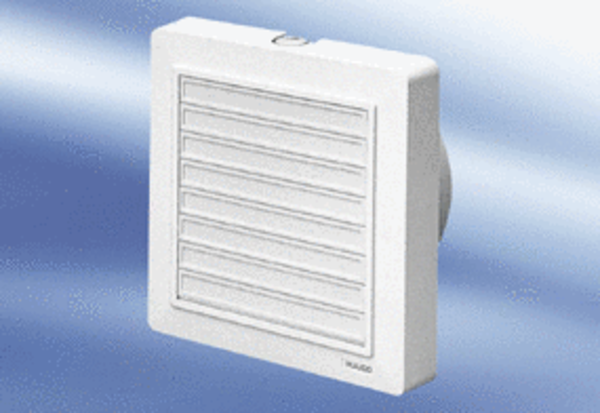 